 Câmara Municipal de Itaquaquecetuba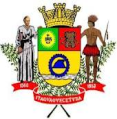 Estado de São Paulo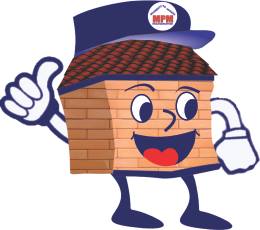 INDICAÇÃO Nº        515         /2016.	INDICO À MESA, nos termos regimentais, seja oficiado ao Exmo. Sr. Prefeito Municipal, solicitando que seja realizado em caráter de urgência, o serviço de substituição de lâmpadas dos postes, localizados na Rua Iracenopólis, altura dos números 38, 50 e 80, no Bairro Jardim Pinheirinho,  neste município. Plenário Vereador Maurício Alves Braz, 18 de Abril  de 2016. CELSO REISVereador.PSDB